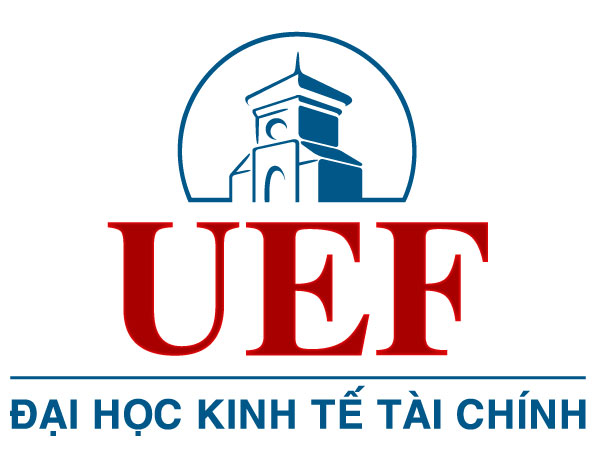 PHIẾU ĐÁNH GIÁĐỀ CƯƠNG NGHIÊN CỨU KHOA HỌC CỦA SINH VIÊN NĂM …. 1. Họ tên thành viên hội đồng:		2. Quyết định thành lập hội đồng (số, ngày, tháng, năm):3. Tên đề tài, mã số: 		4. Sinh viên thực hiện: 					Lớp: 			Khoa: 	5. Đánh giá của thành viên hội đồng:6. Kết luận:7. Ý kiến và đề nghị chỉnh sửa:                                                                                            Người nhận xét TTNội dung đánh giáĐiểm tối đaĐiểm đánh giá1Đặt vấn đề, mục tiêu, câu hỏi và phạm vi nghiên cứu hợp lý và khả thi202Phần Khảo sát sơ bộ các lý thuyết và nghiên cứu trước có liên quan đến đề tài và được tiến hành một cách hợp lý (không quá sơ lược nhưng không đòi hỏi phải đầy đủ vì đây chỉ là đề cương)303Thiết kế nghiên cứu (khung phân tích, kế hoạch thực hiện, cách thu thập dữ liệu, cách phân tích) hợp lý, khả thi, đáp ứng được mục tiêu của đề tài304Đề cương trình bày rõ ràng, chặt chẽ, có danh mục tài liệu và kế hoạch thời gian20Tổng cộngTổng cộng100Đồng ý cho thực hiệnKhông đồng ý cho thực hiện